本人の「今とこれからの暮らしのバリアフリーシート」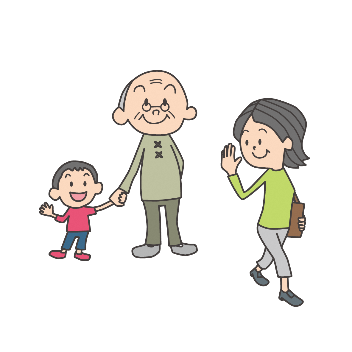 ※本人１人に１シートではなく、やっていること・楽しみ・行っているところ等ごとでお願いします。※各ブロックの行数が増え、シートが複数ページになってもかまいません。１．本人が「ふだんやっていること」「楽しみにしていること」「行っている場所」１．本人が「ふだんやっていること」「楽しみにしていること」「行っている場所」●「私（本人）」がふだん（朝・昼・夜）やっていることや、時々でも楽しみにしていること、行っている場所はこんなところです。●可能であれば、写真なども加えてください。●「私（本人）」がふだん（朝・昼・夜）やっていることや、時々でも楽しみにしていること、行っている場所はこんなところです。●可能であれば、写真なども加えてください。２．そのための①「本人の習慣・工夫」②「今ある周囲のアシスト」２．そのための①「本人の習慣・工夫」②「今ある周囲のアシスト」●ふだんの暮らしの中で、「私」には、こんな習慣があって、こんな工夫をしています。周囲のこんな人たちと関わりを持っていて、こんなことを一緒にしたり、手伝ってもらっています。●ふだんの暮らしの中で、「私」には、こんな習慣があって、こんな工夫をしています。周囲のこんな人たちと関わりを持っていて、こんなことを一緒にしたり、手伝ってもらっています。無くなると、「私（本人）」のバリア（障壁）になってしまうもの・こと（人との関係性や場所なども含めて）「私（本人）」にとってのバリア（障壁）を取り除く（生まない）ための
もの・こと「私（本人）」にとってのバリア（障壁）を取り除く（生まない）ための
もの・こと「私（本人）」にとってのバリア（障壁）をより小さく・軽く・低くする
もの・こと